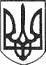 РЕШЕТИЛІВСЬКА МІСЬКА РАДАПОЛТАВСЬКОЇ ОБЛАСТІВИКОНАВЧИЙ КОМІТЕТРІШЕННЯ 19 грудня  2022 року                                                                                      № 237Про уповноваження старости  Потічанського старостинського округуна вчинення нотаріальних дійКеруючись підпунктом 5 пункту ,,б’’ частини першої статті 38,                         статтями 541, 59 Закону України ,,Про місцеве самоврядування в Україні”, частиною п’ятою статті 1, статтею 7, частиною другою, третьою, четвертою статті 8, частинами восьмою, дев’ятою статті 14, статтею 37 Закону України ,,Про нотаріат”,  Порядком вчинення нотаріальних дій посадовими особами органів місцевого самоврядування, затвердженого наказом Міністерства юстиції України від 11.11.2011  № 3306/5, виконавчий комітет Решетилівської міської радиВИРІШИВ:	1. Уповноважити посадову особу органу місцевого самоврядування - старосту Потічанського старостинського округу Мищенка Віталія Івановича на вчинення нотаріальних дій, передбачених частиною першою статті 37 Закону України ,,Про нотаріат”, а саме: -   вживати заходів щодо охорони спадкового майна; -   посвідчувати заповіти (крім секретних);        -   видавати дублікати посвідчених ними документів; -   засвідчувати вірність копій (фотокопій) документів і виписок з них; -   засвідчувати справжність підпису на документах.	2. Повноваження щодо вчинення нотаріальних дій вчиняються на території сіл Бузинівщина, Ганжі, Лиман Перший, Миколаївка, Мирне, Нагірне, Пасічники, Потічок, Сені, Тури, Хоружі, Шкурупіївка.         Міський голова                                                                         О.А. Дядюнова